24 желтоқсан – Ұлы Отан соғысының даңқты жауынгері, әскери қолбасшы, стратег әрі тактик, жазушы һәм батыр, бір сөзбен айтқанда қазақтың қайталанбас тұлғасы Бауыржан Момышұлының туған күні. Осыған орай атақты қолбасшы, Бауыржан атамыздың құрметіне Павлодар қ. Б.Момышұлы ат.ЖОББ мектебінде Ауған соғыс ардагерлері,  Павлодар облысы полиция департаментінің жылдам қимылдайтын жасақтың сарбаздары, мектеп ұжымы, жоғары сынып оқушыларының қатысуымен патриоттық кездесу өтті. Шара соңында еркін тақырыпта әңгіме жүргізіліп, сирек көретін, шынайы қарулармен танысып,  танымдық деңгейде өтті. Ең бастысы , ер балалар Отан қорғауға дайын екендіктерін айтып, әскери мамандыққа қызығушылықтарын білдірді.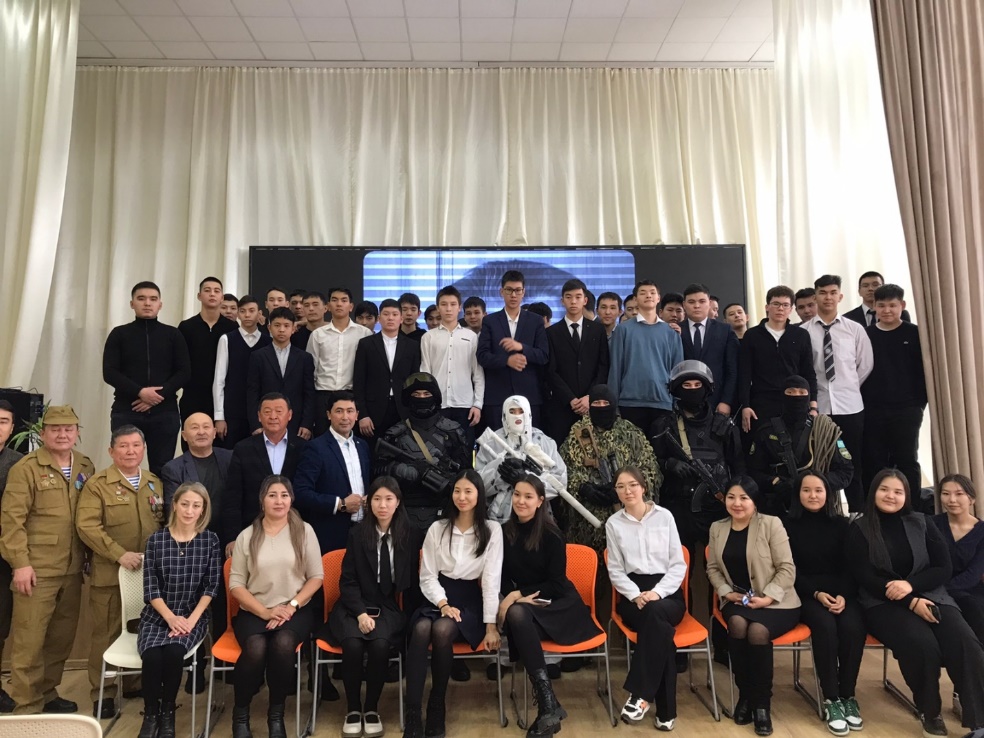 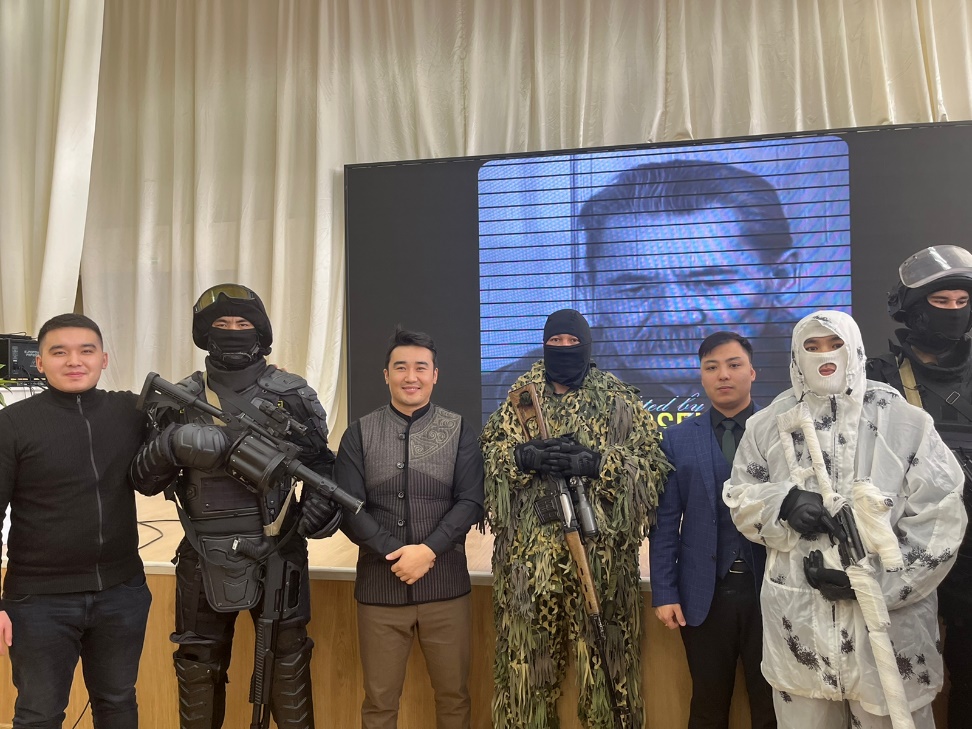 